Bathford Church School 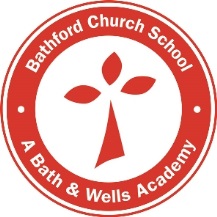 Breakfast and After School ClubsBooking RequestPlease return this form to Suzie Freeman at the School Office.Office Use only:Date added to ScholarPack register: T:\Teachers_Only_FROM_OLD_SERVER\Breakfast And After School Club\2020 - 2021 WRAPAROUND CARE\Booking request formChild’s nameClassBreakfast Club (7.30am – 9am)Breakfast Club (7.30am – 9am)Breakfast Club (7.30am – 9am)Breakfast Club (7.30am – 9am)Breakfast Club (7.30am – 9am)Breakfast Club (7.30am – 9am)MondayTuesdayWednesdayThursdayFridaySessions requiredAfter School Club (3.15pm – 6pm)After School Club (3.15pm – 6pm)After School Club (3.15pm – 6pm)After School Club (3.15pm – 6pm)After School Club (3.15pm – 6pm)After School Club (3.15pm – 6pm)MondayTuesdayWednesdayThursdayFridaySessions requiredCurrently not availableParent (Signature)Mobile numberDate